2023年度 臨床栄養学・食養部共催 栄養セミナー栄養療法の治療効果を高めるためには、正しい栄養評価だけでなく、病態の把握が必要です。加えて、院内の栄養治療に関するリソースを知っておく必要があります。そこで、本年度から食養部と共催し、教職員、医療従事者を主な対象に、栄養障害の病態理解と臨床に関するセミナーを企画しました。○（第２、３、５、6回が該当）については大学院セミナーの1コマとなります（90分）。全て、17：30開始です。第１回　5月26日　17:30~19:00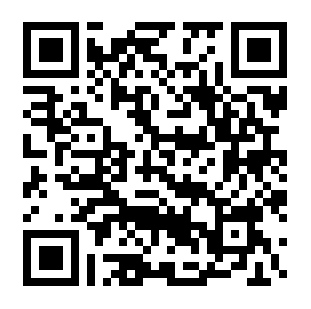 ・病院における食養部の活動―外来栄養指導、給食、入院栄養管理についてー講師：食養部　副部長　伊藤　明美　https://us06web.zoom.us/j/83753638157?pwd=WHBSOWQ5cVNrSngybWYyVm5aVThmdz09○第2回　7月28日　17:30~19:00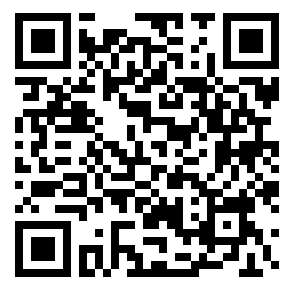 ・口腔の健康と栄養　講師：歯科・口腔外科学講座　教授　吉田　光由　https://us06web.zoom.us/j/89402485155?pwd=ZmQwQU13UjRBQjRBTDJGWFB4UnY5QT09○第3回　８月25日　17:30~19:00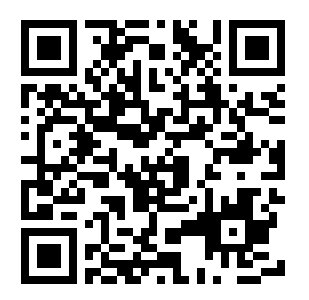 ・最近の栄養学に関する論文の紹介講師：臨床栄養学　教授　飯塚勝美https://us06web.zoom.us/j/81659619757?pwd=dUwvY1lpazVOdnFMdGtBdDAxQXdHQT09第4回　11月24日　17:30~19:00・病院における給食の実際（30分）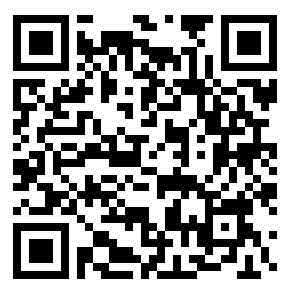 講師：食養部　係長　平野　好・宅配における食事作成の実際(60分)講師：臨床栄養学　客員助教　坂口真由香　https://us06web.zoom.us/j/86916832619?pwd=c0VyalFJRDVtTmIwUEo5QWlNWXVCZz09○第5回　2月2日　17:30~19:00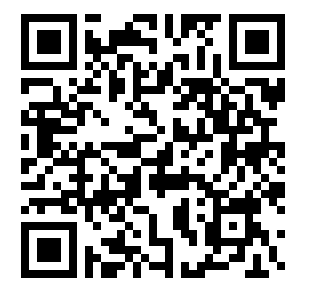 ・化学療法の実際とそれに伴う食欲低下について(60分)講師：臨床腫瘍科　教授　河田 健司　・化学療法での外来栄養指導 (30分)講師：食養部　主任　渡邉　麻由佳https://us06web.zoom.us/j/82021684385?pwd=NGIzKzhIQTVDaEVSUWppQ0ZQRmpCQT09○第6回　2月23日　17:30~19:00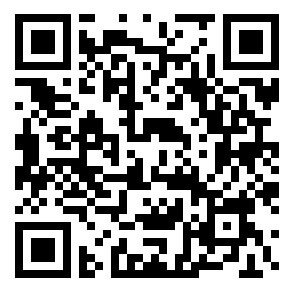 ・最近の栄養学に関する論文の紹介講師：臨床栄養学　教授　飯塚勝美https://us06web.zoom.us/j/81754147910?pwd=OWU0V0swWlRhZDNqdlpSOXV4dVNhZz09連絡先医学部　臨床栄養学講座　教授　飯塚勝美メールアドレス：Katsumi.iizuka@fujita-hu.ac.jp電話：0562-93-2329